政府采购监管系统与交易中心平台接口规范V32021年12月文档修订记录适用范围本规范文档适用于政府采购监管平台与交易中心任务书推送接口、任务书退回接口、公告同步接口。术语和定义、符号、缩略语Web Service：Web Service也叫XML Web Service WebService是一种可以接收从Internet或者Intranet上的其它系统中传递过来的请求，轻量级的独立的通讯技术。Web Service的主要目标是跨平台的可互操作性。为了实现这一目标，Web Service 完全基于XML（可扩展标记语言）、XSD（XML Schema）等独立于平台、独立于软件供应商的标准，是创建可互操作的、分布式应用程序的新平台。接口：指通过Webservice请求向安庆市政府采购监管平台推送或接收任务书、合同信息数据。字符：本文档所有的字符均指汉字或中文标点。如涉及到换算规则，请按照1个汉字等于2个英文字符或数字、英文标点的规则来进行换算。对超出规则中要求的数据长度，将予以拒绝。空字符串：大部分接口字段不允许为空，即该字段必须有值，不可从技术上对字段不赋值或者赋值为null，请根据字段说明按要求填写合适的值。时间格式：约定统一的时间格式精确到秒，如未精确到秒，请使用0代替。其中各项均为2位。统一的格式为yyyy-MM-dd hh:mm:ss，24小时制。如 2015-07-26 18:20:21。金额单位：请按照接口规范表格中的说明要求填写，均精确到角分。业务流程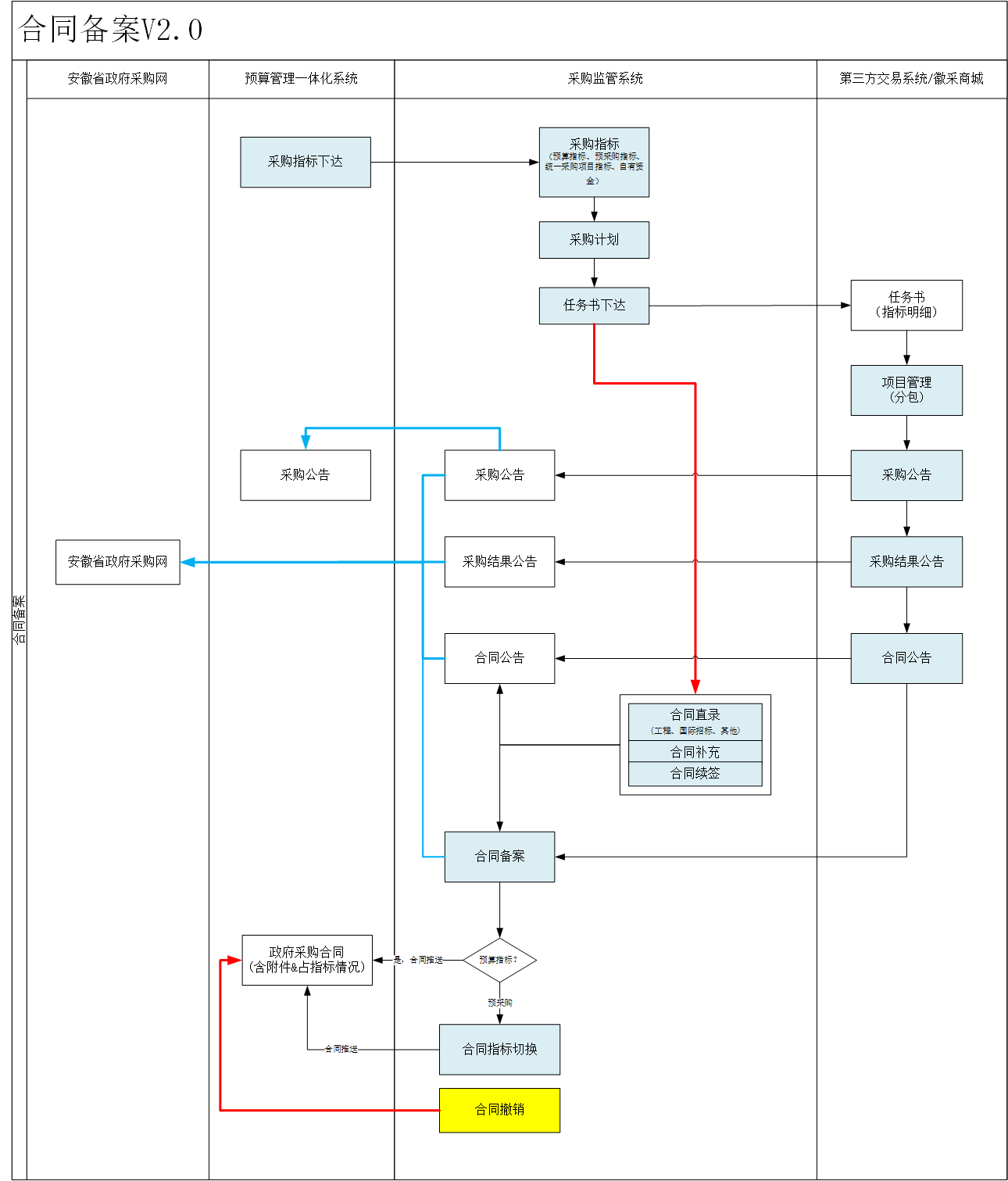 1.预算管理一体化系统下达采购计划到政府采购监管平台。2.政府采购监管平台将采购计划形成采购任务书分配到各预算单位。3.各预算单位自行选择不同的交易中心，将采购任务书下达到交易中心系统。4.采购的执行过程在交易中心进行。5.采购公告信息按照财政部要求需要信息公开，发送到安徽省政府采购网站（www.ccgp-anhui.gov.cn）.6.政府采购监管平台根据交易中心推送的采购公告和合同公告，生成项目信息、中标信息和基础的合同公告信息，采购单位在采购监管平台确认合同后，自动发送合同公告至安徽省政府采购网。接口描述 4.1任务书下达（交易中心提供）接口地址：/AHCommonInterface/services/ProvincialTaskBookWebService?wsdl服务名：ProvincialTaskBookWebService方法名: ReceiveProjectService由交易系统实现，按以下参数实现接口XMLcontent内容，按以下参数实现接口任务书条目任务书资金明细Xml格式：4.2财政任务书退回接口（监管平台提供）地址：http://ip:port/services/ReceiveTaskService?wsdl描述：适用于任务书退回、任务书完成功能，字段与任务书下达一样方法名称：receiveTaskPlan方法参数：任务书XML说明：任务书条目任务书资金明细Xml格式： 4.3安徽省政府采购网公告（监管平台提供）参考《安徽省政府采购网公告接口规范V1.0》文档的13类项目采购公告：包括采购公告（公开招标公告、邀请招标公告、询价公告、单一来源公告、竞争性谈判、竞争性磋商）、资格预审公告、更正公告、中标公告、废标流标公告、成交公告、合同公告、其他公告。4.4响应反馈Xml格式：4.5资金性质说明日期版本说明2022-01-14V1.1增加组织形式枚举值说明增加采购方式枚举值说明增加资金性质枚举值说明增加数量-1值说明2022-03-17V2.01.任务书下达中的任务书条目里增加采购意向公告发布日期、采购意向公告Id、采购意向公告省网Url2022-03-17V3.01.任务书下达中的任务书条目里增加是否进口设备采购、是否专门面向中小企业、中小企业预留金额、是否协议或定点采购、附件参数名称参数类型描述备注OperateDate字符串操作时间yyyy-MM-dd HH:mm:ssOperateName字符串用户名XMLContent字符串任务书报文Xml格式UnitCode字符串密码XiaQuCode字符串6位区划编码按照《安徽区划码表》提供字段名称描述规则说明是否必填TaskCode计划编号格式统一为：SCCG2017-XXXX是TaskType任务书类型任务书类型：0.新增任务书是TaskStatus任务书执行状态1：下达2：退回3：执行中；5：执行完成是AcctYear年度4位年份数字（2017）是Department主管部门主管部门编码是AgencY预算单位预算单位名称是CgrCode预算单位编码预算单位机构编码是CgrAddr预算单位地址500字符内否LinkMan预算单位联系人50字符内是LinkTel预算单位联系电话30字符内是ApplyDate申请日期格式：yyyyMMdd是FinishDate期望完工日期格式：yyyyMMdd否Amt金额小数点后两位是OrganizeType组织形式0 集中采购1 分散采购9 其他是PurchaseMethod采购方式1公开招标2邀请招标3竞争性谈判4 单一来源采购5 询价6 竞争性磋商9 其他是PurchaseDepartment采购执行机构执行机构编码是LinkDdpartmentMan主管部门联系人50字符内否LinkDepartmentManTel主管部门联系人电话30字符内否LinkGovMan业务处室联系人50字符内是LinkGovTel业务处室联系电话30字符内是SendTime任务书发送日期格式：yyyyMMdd是IsLeaderCheck是否主管部门审核否LastContractCode原合同编号否ProgramName项目名称200字符内是BatchNo批次号否SumCount批量任务书数目整数否SumAmt批量任务书总金额小数点后两位否ReMark退回原由否SupervisionName专管员50字符内是SupervisionTel专管员联系电话30字符内是字段名称描述规则说明是否必填ListNo目录序号内网目录序号是PurchaseListId采购目录编码是ListStatus品目执行状态默认取值：0是PubDate采购意向公告发布日期yyyyMMdd是Id采购意向公告Id是Url采购意向公告省网Url是IsJksb是否进口设备采购是IsZxqy是否专门面向中小企业是IsZxPrice中小企业预留金额是IsXyDd是否协议或定点采购是FileUrl是否进口设备采购附件信息否File2Url需求调查报告附件信息否File3Url采购需求附件否PurchaseModel规格型号500字符内是Num数量小数点后一位，-1为数量不限是Unit计量单位是UnitPrice单价小数点后两位是TotalPrice总价小数点后两位是ReMark备注否字段名称描述规则说明是否必填FundType资金性质详情见4.5资金性质说明是IndSource预算来源是PayType支付方式是BdgManaDivision指标归口处室是ExpEconormic支出经济分类是ExpFunc支出功能分类是UnitAmt资金金额小数点后两位是ReMark备注否参数名称参数类型参数说明xml字符串任务书xmluserName字符串接口授权用户名称Password字符串接口授权用户密码字段名称描述规则说明是否必填TaskCode计划编号格式统一为：SCCG2017-XXXX是TaskType任务书类型任务书类型：0.新增任务书是TaskStatus任务书执行状态2：退回是AcctYear年度4位年份数字（2017）是Department主管部门主管部门编码是AgencY预算单位预算单位名称是CgrCode预算单位编码预算单位机构编码是CgrAddr预算单位地址500字符内否LinkMan预算单位联系人50字符内是LinkTel预算单位联系电话30字符内是ApplyDate申请日期格式：yyyyMMdd是FinishDate期望完工日期格式：yyyyMMdd否Amt金额小数点后两位是OrganizeType组织形式默认取值：0是PurchaseMethod采购方式默认取值：00直购，6竞价是PurchaseDepartment采购执行机构执行机构编码是LinkDdpartmentMan主管部门联系人50字符内否LinkDepartmentManTel主管部门联系人电话30字符内否LinkGovMan业务处室联系人50字符内是LinkGovTel业务处室联系电话30字符内是SendTime任务书发送日期格式：yyyyMMdd是IsLeaderCheck是否主管部门审核否LastContractCode原合同编号否ProgramName项目名称200字符内是BatchNo批次号否SumCount批量任务书数目整数否SumAmt批量任务书总金额小数点后两位否ReMark退回原由否SupervisionName专管员50字符内是SupervisionTel专管员联系电话30字符内是字段名称描述规则说明是否必填ListNo目录序号内网目录序号是PurchaseListId采购目录编码是ListStatus品目执行状态默认取值：0是PurchaseModel规格型号200字符内是Num数量小数点后一位是Unit计量单位是UnitPrice单价小数点后两位是TotalPrice总价小数点后两位是ReMark备注否字段名称描述规则说明是否必填FundType资金性质是IndSource预算来源是PayType支付方式是BdgManaDivision指标归口处室是ExpEconormic支出经济分类是ExpFunc支出功能分类是UnitAmt资金金额小数点后两位是ReMark备注否字段名称描述规则说明是否必填acceptstate处理结果取值为：S或F，S成功，F失败是filename接收文件名默认参数可为空否failreason处理失败原因否